Группа 16      МатематикаЗадание№1: Запишите конспект в рабочую тетрадьТеоретический материал. Тема: Решение задач по теме: «Декартова система координат в пространстве. Расстояние между точками»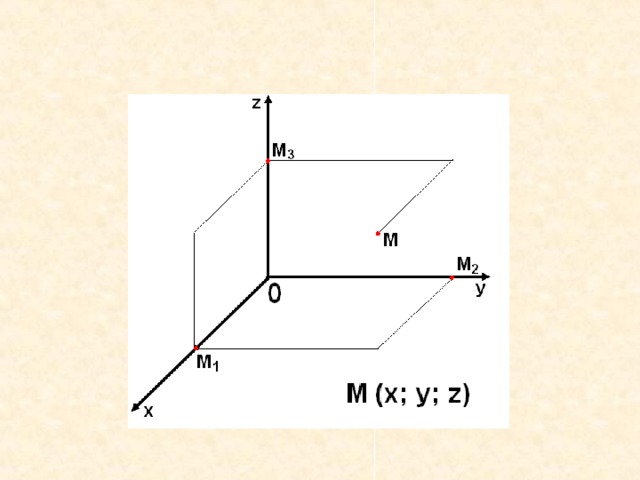 Три плоскости, проходящие через оси координат Ох и Оу, Оу и О z , О z и Ох, называются координатными плоскостями: Оху, Оу z , О z х.В прямоугольной системе координат каждой точке М пространства сопоставляется тройка чисел – её координаты.  М (х,у, z) , где х – абсцисса, у – ордината, z – аппликата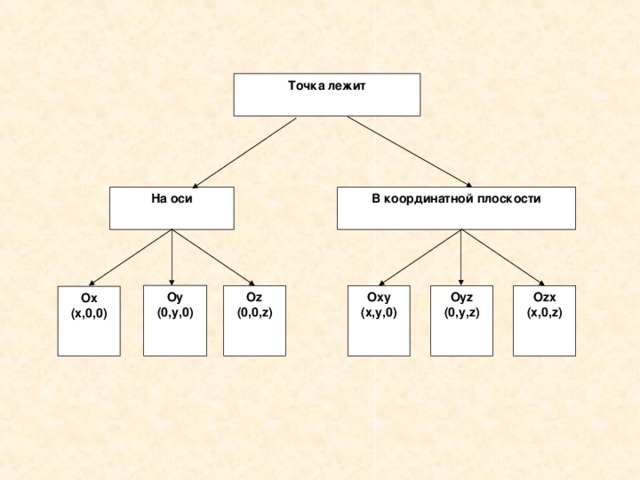 Вычисление координат середины отрезка  и     - середина отрезкаРасстояние между двумя точкамиВыполнить в рабочей тетради.Задания №2          Решите задачи.1.Даны точки А(1; 2;3),  В (0; 1; 2), С (0; 0; 3), D(1; 2; 0). Какие из этих точек лежат: 1) в плоскости ху;  2) на оси z;  3) в плоскости уz.2. Дана точка А(1; 2; 3). Найдите основания перпендикуляров, опущенных из этой точки на координатные оси и координатные плоскости.3. Найдите расстояния от точки (1; 2; -3) до: 1) координатных плоскостей; 2) осей координат; 3) начала координат.4. Докажите, что четырехугольник АВСD является параллелограммом, если:  А(0; 2;-3);  В(-1; 1; 1)  С(2; -2;-1)  D(3;-1;-5)